FIRNI AFGHAN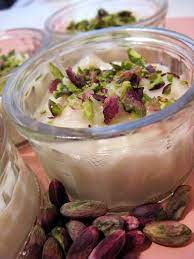 A FAIRE LA VEILLEPour 660 g de farine de riz, 1l de lait  130 g de sucre brun brut, 8 gousses de cardamome, 1 cuillère à café d'eau de fleur d’oranger, 90 g de pistaches décortiquées non salées, grenade  décortiquée ou autre fruit de saisonPrélever un peu de lait et y dissoudre la farine de riz dans l’eau, bien fouetter pour éviter les grumeauxDans une petite casserole faire chauffer le reste de lait à feu très doux avec les gousses de cardamome écrasées.Écraser et hacher les pistaches et réserver.Dès les premiers bouillons, retirer les gousses de cardamome puis ajouter la farine de riz diluée. Bien mélanger, il ne doit pas y avoir de grumeaux.Lorsque votre firni est encore liquide, ajouter le sucre. Faire épaissir en remuant constamment pendant quelques minutes et retirer du feu.Ajouter l'eau de fleurs d’oranger et mélanger, verser dans les contenants. Répartir les pistaches sur le firni.Réserver au frais. Servir avec la grenade ou d’autre fruit de saison